Undertegnede medlem af Vandsektorens forening til forbedring af vandsektorens effektivitet og kvalitet indstiller nedenstående kandidater til valg på den ordinære generalforsamling den 22. maj 2023. 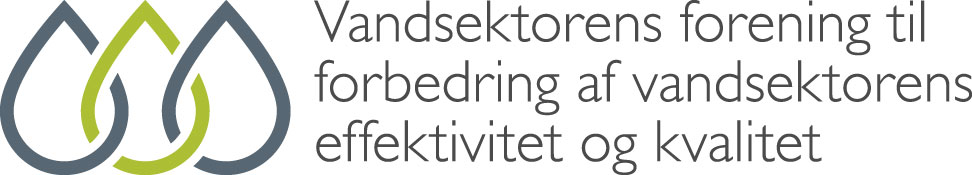 ____________________________________________(selskab/koncern)** Valgbare som deltagere i det faglige vurderingspanel er personer med en viden, der er relevant for vurderingen af projekter til fremme af effektivitet og kvalitet i vandsektoren, opnået via erfaring fra vand- eller spildevandsforsyning, forskningsverdenen eller tilsvarende.Dato      /     2023_______________________titel og underskrift (evt. stempel)Blanketten sendes pr. mail til vudp@vudp.dkDATO: 15-03-2023Anmeldelse af kandidater Anmeldelse af kandidater Valg af suppleanter til bestyrelse*Valg af suppleanter til bestyrelse*KandidatAnsat/bestyrelsesmedlem iEventuel begrundelseValg af deltagere til fagligt vurderingspanel **Valg af deltagere til fagligt vurderingspanel **Valg af deltagere til fagligt vurderingspanel **Valg af deltagere til fagligt vurderingspanel **KandidatKandidatEventuel begrundelseEventuel begrundelse